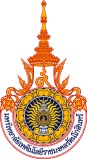 แบบฟอร์มคำขอใช้หอพักฝึกอบรม (รัตนโกสินทร์เพลส)กองกิจการพิเศษ มหาวิทยาลัยเทคโนโลยีราชมงคลรัตนโกสินทร์๙๖ หมู่ ๓ อำเภอพุทธมณฑล ตำบลศาลายา จังหวัดนครปฐม โทร ๐ ๒๔๔๑ ๖๐๐๐ ต่อ ๒๐๗๐-๒๐๗๑วันที่ ..................... เดือน ........................... พ.ศ. .................เรื่อง  การใช้หอพักฝึกอบรม (รัตนโกสินทร์เพลส)เรียน  อธิการบดีมหาวิทยาลัยเทคโนโลยีราชมงคลรัตนโกสินทร์สิ่งที่ส่งมาด้วย (หนังสืออนุมัติโครงการจัดกิจกรรมฯ ที่ผ่านการพิจารณาอนุมัติจากอธิการบดี หรือกิจกรรมอื่นใดเป็นกรณีพิเศษ) ………………………………………………………………………………………………………………………………………………………………………..	ข้าพเจ้า นาย/นาง/นางสาว ...............................................................................................................................สังกัดคณะ/กอง/สำนัก/อื่นๆ .............................................................................พื้นที่ ..................................................................มหาวิทยาลัยเทคโนโลยีราชมงคลรัตนโกสินทร์ จังหวัด ............................................... โทรศัพท์มือถือ ..................................... มีความประสงค์ขอใช้หอพักฝึกอบรม (รัตนโกสินทร์เพลส) รายละเอียด ดังนี้	๑. ข้อมูลผู้เข้าพัก จำนวนผู้เข้าพัก ........................ คน    เพศหญิง ............................. คน     เพศชาย ................................ คน    มีรายชื่อ ดังนี้๑) นาย/นาง/นางสาว ..............................................................	๒) นาย/นาง/นางสาว .............................................................๓) นาย/นาง/นางสาว .............................................................. 	๔) นาย/นาง/นางสาว .............................................................๕) นาย/นาง/นางสาว ..............................................................	๖) นาย/นาง/นางสาว .............................................................	๒. ระยะเวลาการเข้าพัก ........................ วัน    วันที่เข้าพัก .................. เดือน ............................... พ.ศ. ................... เวลาโดยประมาณ ...................... น. วันที่ออกจากห้องพัก วันที่ .......... เดือน ...................... พ.ศ. ............ เวลาโดยประมาณ ....................... น. ไม่เกิน (๑๒.๐๐ น.)	ข้าพเจ้ารับทราบและยินดีปฏิบัติตามประกาศมหาวิทยาลัยเทคโนโลยีราชมงคลรัตนโกสินทร์ เรื่อง หลักเกณฑ์
การขอใช้หอพักฝึกอบรม (รัตนโกสินทร์เพลส) มหาวิทยาลัยเทคโนโลยีราชมงคลรัตนโกสินทร์ โดยขอรับรองว่ามิได้เบิกค่าที่พักจากหน่วยงานต้นสังกัด จะร่วมดูแลความเรียบร้อยของสถานที่ตลอดการเข้าใช้งาน หากเกิดความเสียหายใดๆ 
ต่อสถานที่ หรือละเลยการดูแลความสะอาด รวมทั้งวัสดุ อุปกรณ์ที่ขอรับบริการ ข้าพเจ้าจะเป็นผู้รับผิดชอบชดใช้ค่าเสียหาย
ที่เกิดขึ้นจริง					ลงชื่อ................................................................... ผู้ขอใช้สถานที่และบริการ				(..........................................................................) ตัวบรรจง